Návrh Všeobecne záväzného nariadenia o nakladaní s komunálnymi odpadmi a s drobnými stavebnými odpadmi na území obce ValaskáMateriál obsahuje:Návrh na uznesenieDôvodová správaVyhodnotenie pripomienkového konania k návrhu Všeobecne záväzného nariadenia o nakladaní s komunálnymi odpadmi a drobnými stavebnými odpadmi na území obce ValaskáNávrh Všeobecne záväzného nariadenia o nakladaní s komunálnymi odpadmi a drobnými stavebnými odpadmi na území obce ValaskáMateriál sa doručuje:Starosta obcePrednosta obecného úraduPoslanci obecného  zastupiteľstvaHlavný kontrolór obce ValaskáZapisovateľDátum vyexpedovania materiálu: 13. mája 2016OBECNÉ ZASTUPITEĽSTVO VO VALASKEJ20. mája 2016NÁVRH NA UZNESENIEČíslo poradia: 7	Návrh Všeobecne záväzného nariadenia obce Valaská o miestnom poplatku za komunálne odpady a drobné stavebné odpadyObecné zastupiteľstvo vo Valaskej I/	Berie na vedomievyhodnotenie pripomienkového konania k návrhu Všeobecne záväzného nariadenia o nakladaní s komunálnymi odpadmi a s drobnými stavebnými odpadmi na území obce ValaskáII/	Uznáša sav zmysle § 6 ods.1 a § 11 ods. 4 písm. g) Zákona č. 369/1990 Z. z. o obecnom zriadení v znení neskorších predpisov na Všeobecne záväznom nariadení o nakladaní s komunálnymi odpadmi a s drobnými stavebnými odpadmi na území obce ValaskáOBECNÉ ZASTUPITEĽSTVO VO VALASKEJ20. mája 2016DÔVODOVÁ SPRÁVAČíslo poradia: 7Návrh Všeobecne záväzného o nakladaní s komunálnymi odpadmi a s drobnými stavebnými odpadmi na území obce ValaskáNa základe nového zákona o odpadoch č 79/2015 musela obec vypracovať nové všeobecne záväzné nariadenie, ktoré upravuje nakladanie s odpadmi v obci Valaská a je v súlade s hierarchiou odpadového hospodárstva. Obec Valaská nebude vykonávať od 1.7.2016 zber, ktorý končí na zbernom dvore nakoľko pôvodcami týchto odpadov sú podnikatelia - fyzické a právnickej osoby. Podľa nového zákona sa o separovaný zber musia aj pôvodcovia postarať sami. A teda Valbyt nemôže tento zvoz účtovať obci ale musí ho podľa zákona o odpadoch č. 79/2015 účtovať priamo týmto osobám (VZN § 6c). Uvedené všeobecne záväzné nariadenie nadobúda platnosť podľa zákona o odpadoch             1. júla 2016 preto je potrebné zmeny a doplnky uvedeného zákona zohľadniť v novom všeobecne záväznom nariadení.V y h o d n o t e n i ePripomienok k návrhu všeobecne záväzného nariadenia o nakladaní s komunálnymi odpadmi a s drobnými stavebnými odpadmi na území obce ValaskáV zmysle § 6 ods. 4 zákona č. 369/1990 Z .z. o obecnom zriadení v znení neskorších predpisov, obec je povinná zverejniť vyvesením na úradnej tabuli v obci návrh nariadenia, o ktorom má rokovať obecné zastupiteľstvo, najmenej 15 dní pred jeho rokovaním a to               z dôvodu podania pripomienok k návrhu nariadenia.Návrh Všeobecne - záväzného nariadenia o nakladaní s komunálnymi odpadmi a s drobnými stavebnými odpadmi na území obce Valaská  vyvesený na úradnej tabuli OcZ dňa 27. apríla 2016 .Zverejnenie na internetovej adrese obce Valaská bolo v tej istej lehote, ako zverejnenie na úradnej tabuli.Dňom vyvesenia návrhu nariadenia začala plynúť najmenej 10 dňová lehota na podaniepripomienok k návrhu nariadenia, počas ktorej mohli fyzické a právnické osoby podať pripomienky k návrhu nariadenia.Počas 10 dňovej lehoty na podanie pripomienok k návrhu nariadenia nebola na Obecný úrad Valaská  doručená písomnou formou nijaká  pripomienka.Valaská, dňa 12. 05. 2016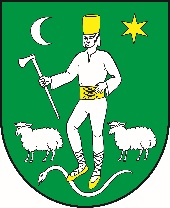 OBECNÉ ZASTUPITEĽSTVO VO VALASKEJČíslo poradia: 720. mája 2016Predkladá: funkcia: prednosta obecného úradu ValaskáPodpis:Vypracoval: referát životného prostredia a odpadového hospodárstva, Ing. MurínováPodpis: